Кансультацыя для педагогаўВыкарыстанне «яснай мовы» ў працы з дзецьмі з асаблівасцямі псіхафізічнага развіццяУ адпаведнасці з Нацыянальным планам дзеянняў па рэалізацыі ў Рэспубліцы Беларусь палажэнняў Канвенцыі аб правах інвалідаў на 2017–2025 гады з мэтай павышэння даступнасці вучэбных і іншых матэрыялаў для вучняў з асаблівасцямі псіхафізічнага развіцця павінна выкарыстоўвацца «ясная мова». У сувязі з гэтым арганізацыя адукацыйнага працэсу з вучнямі з асаблівасцямі псіхафізічнага развіцця патрабуе выкарыстання вучэбных матэрыялаў, адаптаваных паводле патрабаванняў «яснай мовы».У адпаведнасці з Метадычнымі рэкамендацыямі па вызначэнні даступнасці аб'ектаў і адаптацыі паслуг, якія прадстаўляюцца насельніцтву, з улікам асаблівых патрэб людзей з інваліднасцю, зацверджанымі Пратаколам пасяджэння калегіі Міністэрства працы і сацыяльнай абароны Рэспублікі Беларусь ад 21 лютага 2018 г. № 23, «ясная мова — мова», даступная людзям, якія адчуваюць цяжкасці ў чытанні і (або) разуменні тэксту, які прадугледжвае, як правіла, выкарыстанне спрошчанай структуры выказванняў, найбольш часта сустракаемых агульнаўжывальных слоў без спецыяльнай лексікі, замежных запазычанняў і слоў у пераносным значэнні, а таксама спецыяльных прыёмаў (размяшчэнне тэксту на старонцы, памер і іншыя асаблівасці шрыфта і інш.).У працэсе стварэння і адаптацыі тэкстаў на «ясную мову» бяруць удзел спецыялісты і эксперты-ацэншчыкі. Спецыялістамі па стварэнні і адаптацыі тэкстаў на «яснай мове» могуць стаць людзі любой прафесіі, якія ўзаемадзейнічаюць з людзьмі з інваліднасцю. Спецыялісты абавязкова павінны прайсці навучанне стандартам «яснай мовы». Эксперты-ацэншчыкі – гэта прадстаўнікі той мэтавай групы, для якой рыхтуюць інфармацыю на «яснай мове». Эксперты-ацэншчыкі павінны прайсці спецыяльную падрыхтоўку для працы з тэкстамі па правілах «яснай мовы». У працы над адным тэкстам бяруць удзел 3–4 эксперты-ацэншчыкі.Патрабаванні да адаптацыі вучэбных і іншых матэрыялаў з выкарыстаннем «яснай мовы» адлюстраваны ў Метадычных рэкамендацыях «Ясная мова»: як зрабіць інфармацыю даступнай для чытання і разумення» (https://elib.bspu.by/handle/doc/43118). З улікам названых рэкамендацый ствараюцца графічныя выявы, якімі рэкамендуецца суправаджаць вучэбныя матэрыялы.Пры стварэнні або адаптаванні тэксту на «яснай мове» ў правым верхнім або левым верхнім куце павінен быць размешчаны лагатып, які паказвае на гэта.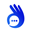 Асноўныя палажэнні, падыходы і правілы, якіх неабходна прытрымлівацца пры пабудове і выкладанні інфармацыі на «яснай мове», рэкамендацыі па стварэнні дыдактычнага матэрыялу (памятак для вучняў, індывідуальных картак, алгарытмаў выканання дзеянняў і іншых) размешчаны на нацыянальным адукацыйным партале: https://adu.by/ Галоўная / Адукацыйны працэс. 2023/2024 навучальны год / Спецыяльная адукацыя / Метадычныя рэкамендацыі.